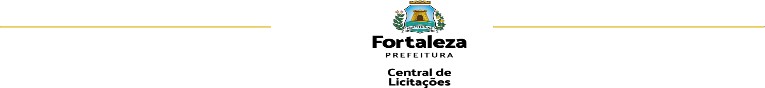 EDITAL Nº 9909 CHAMADA PÚBLICA Nº 011/2024 PROCESSO ADM. Nº P452875/2023Fl.61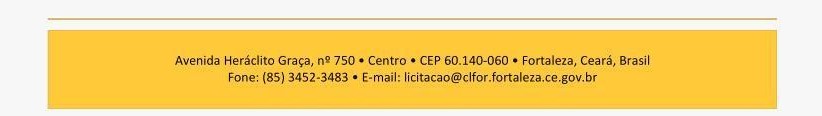 ANEXO XV - AUTODECLARAÇÃO DE AGENTE CULTURAL NEGRO OU PARDO(modelo meramente sugestivo)Eu,	(nome completo),   portador   do   documento   deidentidade/R.G. nº		, órgão expedidor	, UF           , inscrito no CPF sob o nº	, declaro ser negro (a), da cor ( ) preta ou ( ) parda e opto por concorrer às vagas reservadas nos termos da Lei nº 5.745/2002 .Declaro, ainda, estar ciente de que:as vagas reservadas destinam-se às pessoas que apresentem características fenotípicas de pessoa negra que assim sejam socialmente reconhecidas, não sendo suficiente minha identificação pessoal e subjetiva;nos termos do Edital das Artes da Secretaria Municipal da Cultura de Fortaleza do Processo Seletivo, a presente autodeclaração por mim apresentada será analisada pela Banca de heteroidentificação, a qual poderá, a qualquer tempo, convocar-me para entrevista pessoal;se no procedimento adotado pela Banca de heteroidentificação para Avaliação da Veracidade da Autodeclaração de Candidatos Negros for verificada a falsidade da autodeclaração, serei eliminado do Processo Seletivo após procedimento administrativo no qual me seja assegurado o contraditório e a ampla defesa, sem prejuízo de outras sanções cabíveis.Fortaleza/CE,	de	de 2024.Assinatura do Agente CulturalObs: Este anexo não será aceito com assinaturas coladas.